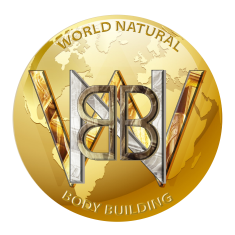 AFFILIATION WNBB 2023Pays/country :Représenté par/represented by :Tél/phone :Courriel/mail :Adresse/adress :
Valable du 1er septembre 2022 au 31 décembre 2023La WNBB est une fédération internationale qui adhère à l’esprit sportif olympique. La WNBB est une fédération qui lutte contre le dopage et toute forme de discrimination et d’incivilité.L’affiliation à la WNBB entraine la pleine et entière adhésion à ses valeurs. L’affiliation est matérialisée par le versement de la cotisation.Chaque délégation doit être à jour de sa cotisation pour participer aux compétitions internationales.
L’affiliation annuelle est de 50,00€.Valid from september 1st, 2022 to December 31st, 2023The WNBB is an international federation that adheres to Olympic sportsmanship. The WNBB is a federation that fights against doping and all forms of discrimination and incivility.Affiliation with the WNBB leads to full adherence to its values. The affiliation is materialized by the payment of the contribution.Each delegation must be up to date with their dues to participate in international competitions.The annual affiliation is 50,00 €.WNBB RIB Banque/Bank    Guichet/Sort code	Compte/Account number	Clé RIB/ key15589		33547			07475508040			41Domiciliation CCM BORDEAUX INTENDANCEDevise EURIBAN	FR76  1558  9335  4707  4755  0804  041BIC	CMBRFR2BARK